
TomTom impulse la révolution électrique avec deux nouvelles API
Les nouveaux outils optimisent le temps de trajet et affichent l’heure d'arrivée estimée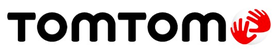 Amsterdam, 21 augustus 2019 – TomTom, [TOM2] le spécialiste des technologies de géolocalisation, annonce aujourd'hui le lancement de deux nouvelles API destinées aux développeurs afin de contribuer à la création d'applications pour la mobilité électrique : une API pour les itinéraires de longue distance (TomTom Long Distance EV Routing API) et l'API de disponibilité des stations de recharge TomTom EV (TomTom EV Charging Stations Availability API). Il s’agit de nouveautés dans la gamme, déjà étendue, d'outils proposés par TomTom aux développeurs qui construisent une application destinée aux conducteurs de véhicules électriques.Calculer l’itinéraire
L’API d’itinéraire longue distance permet aux utilisateurs de les conduire d’un point A à B en optimisant le temps de trajet, en calculant l'itinéraire, y compris les arrêts de charge, en affichant l’heure d'arrivée estimée (qui prend également en compte le temps de chargement). La deuxième nouvelle API - disponibilité des stations de charge EV - fournit des informations sur la disponibilité des stations de charge par type de prise, en s'assurant que le conducteur sait avant son arrivée si un point de charge est disponible ou non.Un monde sans émissions
« L’avenir de la mobilité est connecté, partagé, automatisé et définitivement électrique », déclare Anders Truelsen, Directeur Général de TomTom Enterprise. « Cette révolution électrique pose de nouveaux défis qui nécessite une nouvelle génération de technologies de localisation. TomTom offre aux développeurs la boîte à outils idéale pour créer des services innovants et utiles basés sur la localisation de véhicules électriques, qui permettront aux conducteurs de lever les obstacles et de faire adopter à grande échelle l’utilisation de ces véhicules pour contribuer à la réalisation d’un monde sans émissions. »Les développeurs peuvent commencer à créer les applications via les kits de développement logiciel (SDK) et les APIs TomTom sur le portail de développement en libre-service de TomTom : https://developer.tomtom.com/products/ev-route-planning-use-caseÀ propos TomTom
TomTom est le principal spécialiste indépendant des technologies de localisation, redéfinissant la mobilité grâce à ses cartes, et logiciels de navigation, son information-trafic et ses services en temps réel d’une extrême précision.Pour réaliser notre vision d'un monde plus sûr, exempt de toutes congestions et émissions, nous créons des technologies innovantes qui font avancer le monde. En apportant notre vaste expérience aux principaux partenaires commerciaux et technologiques du secteur, nous alimentons les véhicules connectés, la mobilité intelligente et la conduite autonome.Basée à Amsterdam avec des bureaux dans 30 pays, TomTom accompagne chaque jour des centaines de millions de personnes à travers le monde qui font confiance à ses technologies. Plus d’informations sur : www.tomtom.comContacts presse :
Sandra Van Hauwaert, Square Egg Communications, sandra@square-egg.be, GSM 0497251816.